Maronite College of the Holy Family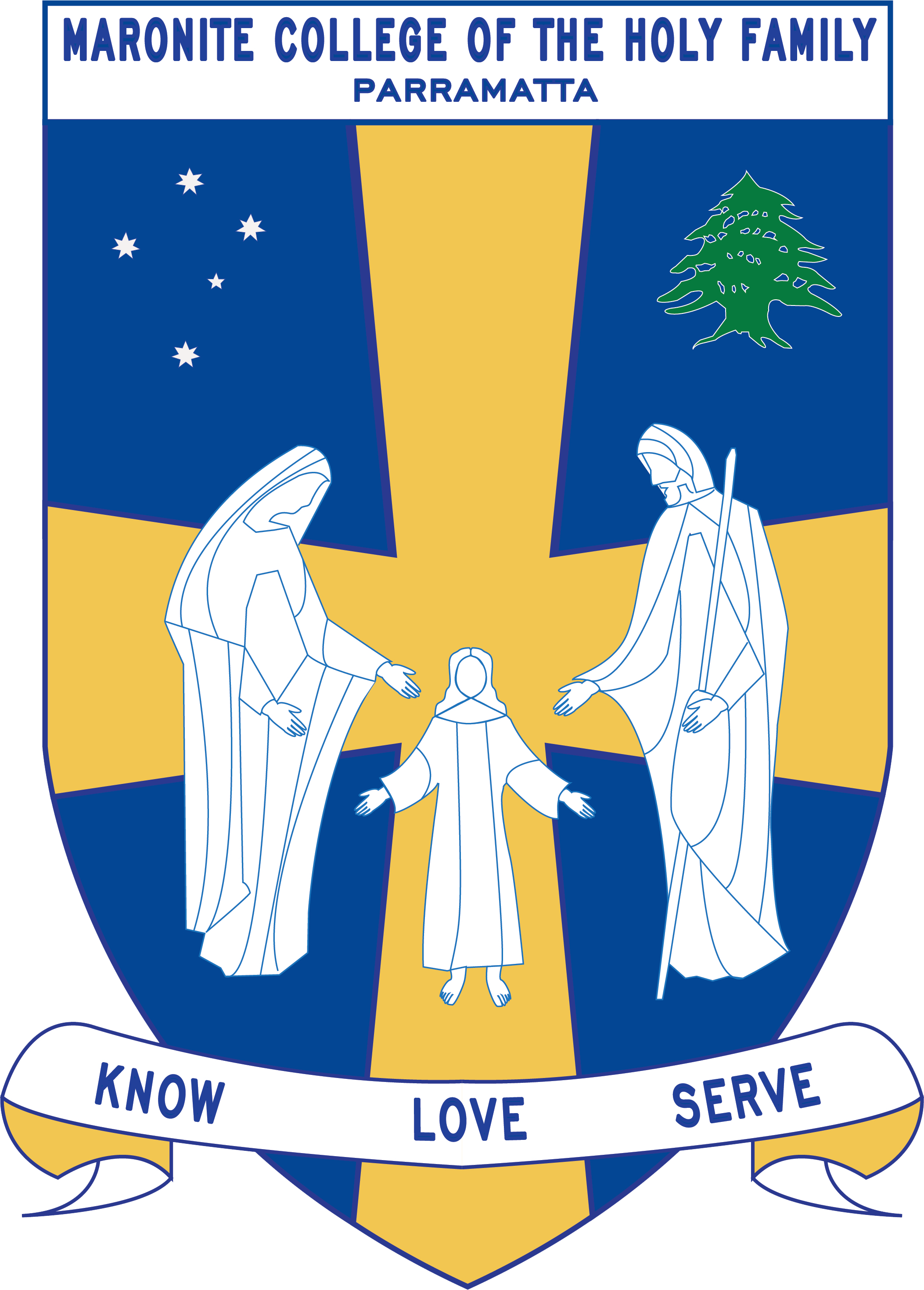 Grade Curriculum Notes: Kindergarten2018Teaching StaffGrade:						KindergartenStage Coordinator                            Ms Rozario Grade Teachers	:				Ms Khodeir							Ms ManolakosMs Alweddy							Ms Bechara		Arabic Teachers:				Mrs ChalhoubMrs FarahMrs ZaiterMrs Sassine Learning Centre Supervisor: 	       Ms Roumanus Integration/ESL Staff:			Ms RozarioMs TalaricoMs Pantaleone Mrs HortMs El-BaziCurriculum NotesHomework:Your child should be spending 10 – 15 minutes on homework each night.Each term the children will receive a homework grid and are to complete each activity per day. They include the sound and sight words of the week and spelling lists which are to be practised daily and they are to complete a different box each night from Monday to Wednesday. This goes home on the Monday and is to be returned on the Thursday. Homework activities for the week include sounds, learning a rhyme, sight words, handwriting, number work, spelling, home readers and Arabic work.English/Mathematics:Some of the key concepts covered in English and Mathematics include:Below are the allocated times for specialist classes:Integrated Units: 	The following units are covered throughout the year:Kindergarten - Term 4 Overview 2018This is a term overview for the teaching and learning for each subject in Kindergarten for Term 4.EnglishRecites known nursery rhymesUse correct grammar when speaking to othersFollowing directions and instructionsUse knowledge of sounds (phonics) when reading and writingReads irregular (tricky) words as a sight word listSpells sight words Understand what they have readProgress through leveled books at an individual rateWrites letters of the alphabet using the correct NSW Foundation Style letter formationWrites different types of texts (recount, information reports, descriptions, narratives)Uses capital letters, full stops and word spacing in the writing experienceMathematicsCounting, recognising and labelling groups of objects to 10Recognising number names to twentyCounting to 30; recognising numbers to 20; counting and labelling to 20Numbers before and after a given number; counting on from a given numberThe beginnings of addition (joining) and subtraction (taking away)The beginnings of multiplication (grouping) and division (sharing)Identify three dimensional shapes Recognize that there are different coins and notes and exchange money in play situationCount Me In Too (CMIT) activities, which focus on teaching Numeration to the students, are completed in each of the classrooms daily.Kinder WhiteKinder RedKinder BlueKinder RoseLearning CentreTuesday(Borrowing Day Thursday)Thursday(Borrowing Day Thursday)Monday (Borrowing Day Thursday)Monday (Borrowing Day Thursday)ArabicDaily 11:20-11:50Daily 11:20-11:50Daily 11:20-11:50Daily 11:20-11:50SportWednesdayWednesdayWednesdayWednesdayTerm 1Term 2Term 3Term 4Religion- Lent / Easter- God Loves MeMy Family Loves Me God Is Our Creator- The Community That Celebrates God- Christmas- Jesus Is BornScience and Technology/History/Geography Science: Earth & Space Sciences: Weather in my World Physical Sciences: On The MoveHistory: Personal and Family HistoriesScience: Chemical Sciences: What’s it made of?Biological Sciences: Staying Alive Geography:People live in places Creative ArtsCreative Arts is integrated with thematic unitsCreative Arts is integrated with thematic unitsCreative Arts is integrated with thematic unitsCreative Arts is integrated with thematic unitsPDHPEPhysical Education Gymnastics-Non-locomotor & Locomotor skills- Elements of Movement and Composition.Personal Development & HealthSafe Living-Students will cover content on various Safety measures that need to be taken at school, home, rural, road, water, personal safety and will also learn about what to do in case of an Emergency. Physical Education Athletics and Active LifestyleThis term the students will be focusing on Athletics (Games and Sports- Athletics) including the skills of running, jumping and throwing.-They will also look at Ways to be Active through playing ball games and participating in obstacle courses.Personal Development & HealthPersonal Health Choices- The students will be learning about the various ways in which they can make decisions which will influence their health in the areas of nutrition, health services and products, drug use, environmental health and preventative measures.Active Lifestyle- Components of an Active Lifestyle and the Effects of Physical Activity will also be taught this term.Physical Education Minor GamesThe students will actively participate in minor games including: miming/imitating, running, chasing, circle, simple ball games, cooperation games and parachute games.Personal Development & HealthInterpersonal Relationships- This term the students will learn about Relationships, Communication, Families, Peers and Groups. This will look at communicating feelings, developing positive relationships, working and playing with others.Physical EducationDanceThe students will learn various dance styles, including folk, social, bush and creative. This will focus on developing appropriate non-locomotor and locomotor skills and will look at elements and compositions of various dances.Personal Development & HealthGrowth and Development - This term the students will be learning about their Personal Identity, the different parts of the body including their senses and changes that occur from birth.  They will also discuss Values, looking at likes, dislikes, acceptance of people’s uniqueness and differences.KLAOutcome DescriptionUnit OutlineEnglishMathematicsReligionGeographyPersonal Development, Health & Physical EducationCreative ArtsEnglishENe-1A Communicates with peers and known adults in informal and guided activities demonstrating emerging skills of group interactionENe-2A Composes simple texts to convey an idea or messageENe-3A Produces most lower case and upper case letters and uses digital technologies to construct textsENe-4A Demonstrates developing skills and strategies to read, view and comprehend short, predictable texts on familiar topics in different media and technologiesENe-5A Demonstrates developing skills in using letters, simple sound blends and some sight words to represent known words when spellingENe-6B Recognises that there are different kinds of spoken texts with specific language features and shows an emerging awareness of some purposes for spoken languageENe-7B Recognises some different purposes for writing and that own texts differ in various waysENe-8B Demonstrates emerging skills and knowledge of texts to read and view, and shows developing awareness of purpose, audience and subject matterENe-9B Demonstrates developing skills and knowledge in grammar, punctuation and vocabulary when responding to and composing textsENe-10Cthinks imaginatively and creatively about familiar topics, simple ideas and the basic features of texts when responding to and composing textsENe-11Dresponds to and composes simple texts about familiar aspects of the world and their own experiencesENe-12Edemonstrates awareness of how to reflect on aspects of their own and others’ learningNumber and AlgebraWhole Number MAe-4NA Counts to 30 and orders, reads and represent numbers 0 to 20.Statistics and ProbabilityDataMAe-17SP Represents data and interprets data displays made from objects. Whole NumberPatterns & Algebra MAe-8NA recognizes, describes and continues repeating patternsMeasurement & GeometryMass MAe-12MG describes and compares areas using everyday languageMeasurement & GeometryTimeMAe-13MG sequences events, uses everyday language to describe the durations of events, and reads hour time on clocksMeasurement & GeometryPosition MAe-16MG describes position and gives and follows simple directions using everyday languageWhole Number Addition and Subtraction MAe-5NA combines, separates and compares collections of objects, describes using everyday language, and records using informal methodsWhole NumberNumber MAe-4NA counts to 30, and orders, reads and represents numbers in the range 0 to 20Christmas: Jesus is Born The focus is getting ready for Christmas.O1 - GodOutcome:  demonstrate an understanding and appreciation of God as our loving creator, ever-present and experienced in people and the world around us.O2 - JesusOutcome: demonstrate an understanding and appreciation of Jesus as the incarnate Son of God who loves us and invites us to grow in relationship with him.O4 - SacramentsOutcome:  demonstrate an understanding and appreciation of the Church’s sacraments as sacred actions by which we are welcomed to community, reconciled and invited to share the special presence of Jesus.GEe-1: Identifies places and develops an understanding of the importance of places to people.GEe-2: Communicates geographical information and uses geographical tools. Growth & Development GDES1.9 Identifies how people grow and changeDMES1.2 Identifies some options available when making simple decisions. V1-refers to a sense of their own worth and dignityV4- increasingly accepts responsibility for personal and community healthGSES1.8 – demonstrates fundamental movement skills while playing with and sharing equipment ALES1.6- Develops a repertoire of physical activities in which they can participate.DAES1.7 – moves in response to various stimuliV2- respects the right of others to hold different values and attitudes from their ownV3 - enjoys a sense of belonging. V4 – Increasingly respects responsibility for personal and community healthV5 - willingly participates in regular physical activityVisual ArtsMakingVAES1.1 Makes simple pictures and other kinds of artworks about things and experiences.VAES1.2 Experiments with a range of media in selected forms.AppreciatingVAES1.3 Recognises some of the qualities of different artworks and begins to realise that artists make artworks.VAES1.4 Communicates their ideas about pictures and other kinds of artworks. DramaMakingDRAES1.1 Uses imagination and the elements of drama in imaginative play and dramatic situations.PerformingDRAES1.3 Dramatises personal experiences using movement, space and objects.AppreciatingDRAES1.4 Responds to dramatic experiences.DanceDAES1.1 Participates in dance activities and demonstrates an awareness of body parts, control over movement and expressive qualities.DAES1.2 Explores movement in response to a stimulus to express ideas, feelings or moods.DAES1.3 Responds to and communicates about the dances they view and/or experience.Speaking and ListeningStudents will be presenting their news item once a week and they will be asked questions about their news by their peers.  Student’s news presentation will be assessed throughout the term. Parents will be provided with an outline of the topics each week.Students will be involved in various listening activities and will be assessed accordingly.  For example, students will listen to a series of instructions to complete a task.Reading and ViewingReading groups will be held four times a week for 40 minutes. The students are also expected to read at home every night for 10 minutes.Every two weeks the Kindergarten children will read a Shared Reading text. Texts include, A House for Hermit Crab, A Swim in the Sea, I’m the Biggest Thing in the Ocean, Santa’s Secret, Cats, What Will Baby Do? Christmas Advert, There was an Old Lady who Swallowed a Star, There was an Old Bloke who Swallowed a Present, An Aussie Day before Christmas, Santa Koala The children will then complete related activities involving reading, comprehension, grammar, writing and talking and listening.Writing and RepresentingWriting in Term 4 focuses on writing informative and imaginative text and The focus this term are the family sounds: Silent k, all ill, ell, eat, eep, eet, est, ock, ick, eck, ack, oon, ook, oom, oop ump, unk, ing, earail, ain,ang, uck, out, ink, ight, oat, ash, air, atch, ite. We focus on correct pencil grip and correct letter formation and using NSW Foundation Writing.understand how to communicate effectively in pairs and groups using agreed interpersonal conventions, active listening, appropriate language and taking turnsrecognise basic book conventions, eg open and hold books correctly, turn pagesselect simple print, visual and/or digital texts to read independently for enjoyment and pleasurerespond to a range of imaginative and creative texts, including visual mediaStudents will:count forwards to 30. counts with one to one correspondence. write numbers to 30 using numerals.present numbers to 10 using dot patterns and objects.  sequence numbers to 30.students use the calculator to play a number guessing game.Students will answer yes/no questions to collect information and organise objects into simple data displays and interpret the displaysStudent will copy, continue and create patterns with sounds, actions, objects and drawings. Students will create or continue a repeating pattern using simple computer graphics and recognise when an error occurs in a pattern and explain what wrong. Students will use direct and indirect comparison to decide which is heavier, and explain their reasoning using everyday language Students will compare and orders the duration of events using the everyday language of time Tell time on the hour on analog and digital clocksStudents will describe position and movement of objects and use positional language to locate various objects.Student will record positions using ordinals.Students will continue to play Count Me In Too games in number lessons. These games are “hands on” activities to reinforce counting, number recognition, sequencing and dot patterns. The students are assessed continuously with the Sena 1 test to determine the mathematical skills level for each student.  This information is then used to inform the student group levels and decide the activities for the students at their level.  Students will count to 30 and represent numbers to 20 with objects, pictures, numerals and words.Concepts covered are: Demonstrate an appreciation of Jesus as the incarnate Son of God.Students prepare for the Glorious season of the birth of the Lord.Students respond to Gospels about Christmas. Maronite Aspects:Season of the birth of our LordFaithful Departed- Feast day 2nd NovemberImportant places Students will:Investigate the importance of places they live in and belong to.Discuss why places are special and how people care for them Explain why people need to take care of places Aboriginal and Torres Strait Islander placesStudents will:Investigate the Country/Places important to Aboriginal or Torres Strait Islander Discuss why the site, Country or Place is important Locating placesStudents willInvestigate how the location of places can be represented, for example:  Location of familiar and local places on maps Describe the location of places Personal Development and Health – Students will be learning about their Personal Identity, the different parts of the body including their senses and changes that occur from birth. They will also discuss Values, looking at likes, dislikes, acceptance of people’s uniqueness and differences. Physical Education - Students will learn various dance styles, including folk, social, bush and creative. This will focus on developing appropriate non-locomotor and locomotor skills and will look at elements and compositions of various dances.Visual Arts - Students develop knowledge and understanding, skills, values and attitudes in Making and Appreciating by engaging with the concepts of artists, artworks, the audience and the world. Drama - Students will develop knowledge and understanding, skills, values and attitudes in Making, Performing and Appreciating by engaging in role, dramatic contexts, elements and forms. In making drama, students learn how to investigate their world through devising plays, role-plays and imagined situations. Dance - Students will develop knowledge and understanding, skills, values and attitudes in Performing, Composing and Appreciating by engaging with the elements of dance (action dynamics, time, space, relationships and structure) through a range of contexts within a planned and sequential process of teaching and learning. 